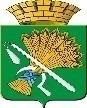 ГЛАВА КАМЫШЛОВСКОГО ГОРОДСКОГО ОКРУГА П О С Т А Н О В Л Е Н И Еот 20.11.2017 года      № 1070г. Камышлов Об утверждении состава антитеррористической   комиссии Камышловского городского округаВ соответствии с Федеральным законом от 06.10.2003 года № 131-ФЗ «Об общих принципах организации местного самоуправления в Российской Федерации» («Собрание законодательства РФ», 06.10.2003, №40, ст. 3822), Уставом Камышловского городского округа, утвержденным решением Камышловской городской Думы от 26 мая . № 257 (в ред. решения Думы Камышловского городского округа от 19.11.2015 № 257), в связи с изменениями в кадровом составе, глава Камышловского городского округаПОСТАНОВИЛ:1. Утвердить состав антитеррористической комиссии Камышловского городского округа в новой редакции (прилагается).2. Постановления главы Камышловского городского округа от 22.12.2016 года № 1325 «О внесении изменений в постановление главы Камышловского городского округа от 17.09.2014 года № 1540 «Об утверждении состава, положения и регламента антитеррористической   комиссии Камышловского городского округа»», от 17.04.2017 года № 369 «О внесении изменений в состав антитеррористической комиссии, утвержденной  постановлением главы Камышловского городского округа от 17.09.2014 года № 1540 «Об утверждении состава, положения и регламента антитеррористической   комиссии Камышловского городского округа» признать утратившим силу.3. Начальнику отдела гражданской обороны и пожарной безопасности администрации Камышловского городского округа Удалову А.В., внести соответствующие изменения в порядок централизованного оповещения членов   антитеррористической комиссии Камышловского городского округа.4. Опубликовать настоящее постановление в газете «Камышловские известия» и подлежит размещению на официальном сайте Камышловского городского округа в информационно-телекоммуникационной сети «Интернет».5.  Контроль за исполнением настоящего постановления оставляю за собой.   Глава Камышловского городского округа 		                 А.В. Половников                           УТВЕРЖДЕНпостановлением главыКамышловского городского округаот 20.11.2017  года  № 1070СОСТАВантитеррористической   комиссии   Камышловского городского округа Председатель комиссии:Половников Алексей Владимирович - глава Камышловского городского округа;Заместитель председателя комиссии:Соболева Алена Александровна- заместитель главы администрации Камышловского городского округа;Заместитель председателя комиссии:Черевко Сергей Павлович - начальник межмуниципального отдела министерства внутренних дел России «Камышловский» (по согласованию);                                                     Секретарь комиссии:Удалов Александр Владимирович - начальник отдела гражданской обороны и пожарной безопасности администрации Камышловского городского округа;Члены комиссии: - Микушин Михаил Юрьевич - военный комиссар г. Камышлов, Камышловского и Пышминского районов (по согласованию);- Шевелев Роман Владимирович - начальник Пожарной части №18/6 (по согласованию);- Ракульцев Алексей Александрович - начальник отдела надзорной деятельности и профилактической работы Камышловского городского округа, МО Камышловский муниципального района, Пышминского городского округа ГУ МЧС России по Свердловской области (по согласованию);- Закачурина Ирина Валентиновна - главный врач государственного бюджетного учреждения здравоохранения Свердловской области «Камышловская центральная районная больница» (по согласованию);- Хромцов Дмитрий Николаевич - начальник отделения Федеральной службы безопасности Российской Федерации в г. Богданович (по согласованию);- Перепёлкина Елена Александровна – заведующая санитарно-гигиеническим отделом Талицкого филиала федерального бюджетного учреждения здравоохранения «Центр гигиены и эпидемиологии в Свердловской области» (по согласованию);- Петухов Андрей Владимирович - начальник Камышловского отдела вневедомственной охраны - филиала федеральное государственное казенное учреждение "Управление вневедомственной охраны войск национальной гвардии России по Свердловской области" (по согласованию).